Gift Aid declaration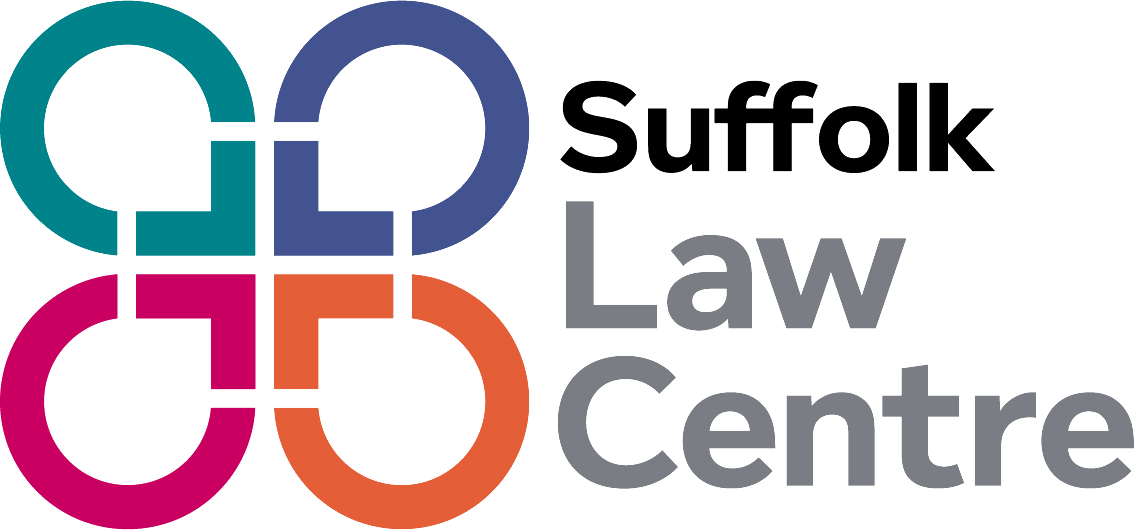 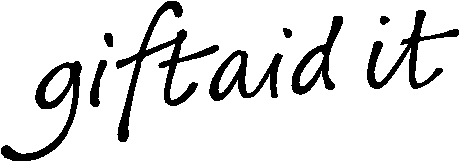 Suffolk Law CentreRegistered Charity No.: 1176229`I am a UK taxpayer and I want to gift aid all donations I make from the date on this form, as well as any other donations made to Suffolk Law Centre in the last 4 years or in future. 
I understand that if I pay less Income Tax and/or Capital Gains Tax than the amount of Gift Aid claimed on all my donations in any tax year it is my responsibility to pay any difference.Signature: ______________________________________________ Date: __________________Title	   Name	  Surname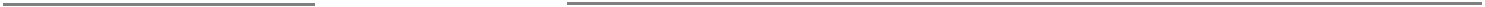 Home addressPostcode	DatePlease return this form to: Suffolk Law Centre, 46a St. Matthew’s Street, Ipswich, IP1 3EP or office@suffolklawcentre.org.ukPlease notify us if you want to cancel this declaration, change your name or home address, or no longer pay sufficient tax on your income and/or capital gains. THANK YOU - by making your donation eligible for Gift Aid, Suffolk Law Centre is able to reclaim 25p for every £1 you give.If you pay income tax at the higher rate, you must include all your Gift Aid donations on your Self Assessment tax return if you want to receive the additional tax relief due to you.ContactWe will keep your personal information safe and never share it with any third parties. We will respect your privacy and only contact you in ways that you would like us to.Please indicate below if you agree to Suffolk Law Centre staying in contact with you about our work:Email (to keep our costs low, we prefer to use email to contact supporters)Please include your email address below:office@suffolklawcentre.org.uk  46a St. Matthew’s Street, Ipswich IP1 3EP  01473 408111